VASANTH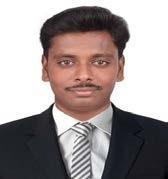 E-M ail:	vasanth-394180@2freemail.com Address:	Dubai, United Arab Emirates.Objective:To obtain a challenging position where I can utilize my knowledge of Mechanical Engineer and it should provide a career growth along with company.Work Experience:Worked as Quality Inspector from 20/05/2018 – 25/05/2019 at Chennai, India.Worked as Graduate Engineer Trainee from 05/05/2016 – 09/05/2018 at Chennai, India.Job Responsibilities as QUALITY INSPECTOR:Inspect materials, parts, and assemblies while also establishing inspection procedures and utilize basic inspection tools as per the rules established by the Organization.Prepare and verify documents for completion of Quality and accurate presentation of product flow throughout the process.Examine with technical quality methods to evaluate, analyses, test and inspecting-process materials, production equipment and finished productsResponsible for materials supplied for production from 1st product inspection and testing of incoming materials as needed until final inspectionEnsure quality of process and dimensional measurements are acceptable in accordance with specifications and drawings.Demonstrating work behaviors consistent with the company values and work within prescribed boundaries, including company policies, standards, procedures.Recommend authorities to stop the production order for quality concerns or safety concerns as quality of the Product any defects total customer service.Use automated systems to perform complex testing procedures.Maintains safe and healthy work environment by following standards and procedures; complying with legal regulations.Approves finished products confirming specifications; conducting visual measurement tests; returning products for re-work.Education Qualification:BE-Mechanical Engineering, Parisutham Institute of Technology & Science, Anna University, 2016.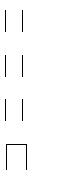 Professional Skills:Personal Details:Personal Details:Auto CADNationality: IndianMicrosoft OfficeDate of birth: 24/06/1995Solid WorksVisa Status: Visit Visa (Expiry 29/10/2019).CATIALanguages known: Tamil, English.Marital status: Single.